What is the cartoonist saying about Standard Oil?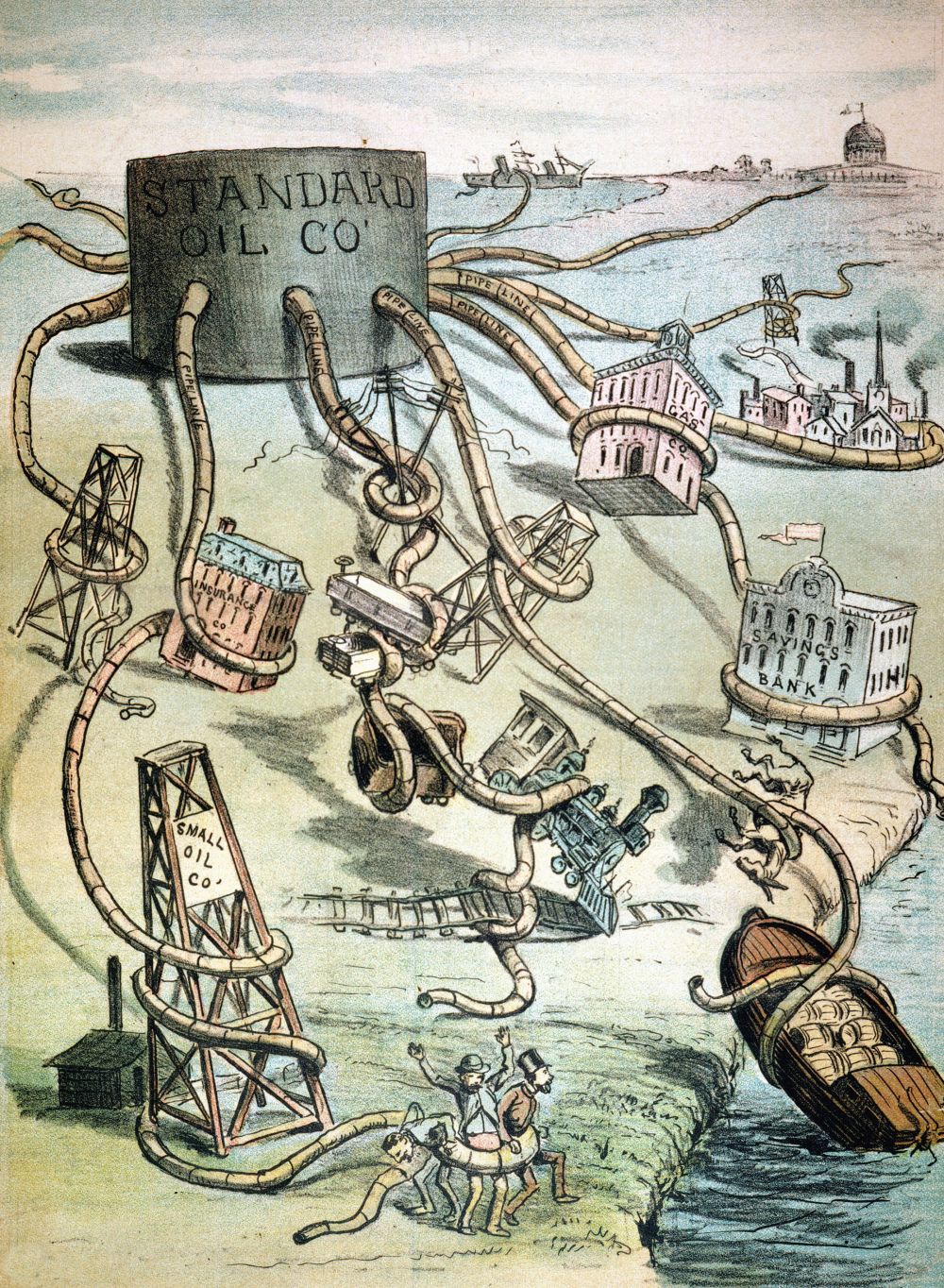 What type of company was it becoming?
